Big Lake Fastpitch Association 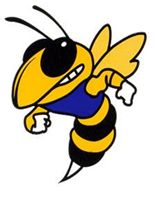 02/13/2018February 2018 Meeting AgendaPresent:Board MembersMichelle Fjone - President                        Kelly Bowne - Travel CoordinatorMatt Baufield – Vice President                 Kris Knodle – In-House Coordinator                  Kim Bowen – Varsity Coach                    Tony Loftus-TreasurerBoard Members Not In AttendanceDenise Fitzgibbons – SecretaryOther AttendeesWayne Howe Opening Business	The open board meeting of the Big Lake Fast Pitch Association (BLFPA) was called to order at 6:35 PM on Tuesday February 13, 2018 in the Big Lake High School Cafeteria by Michelle Fjone, PresidentOld Business:A motion to update the minutes located on page 3 to reflect “Tuesday” instead of “Wednesday” was made     by Tony Loftus, seconded by Matt Baufield and all unanimously in favor.	A motion to purchase one case of 11” and 12” balls ($56.00 each) was made by Tony Loftus and seconded by Kris Knodle and all unanimously in favor.15 new helmets and 2 jumbo bags were purchased at $577.00.A motion to approve the treasurer’s report was made by Kim Bowen and seconded by Matt Baufield and all unanimously in favor. *Treasurer’s report is available upon request*New Business:2017 Income taxes have been filed per Treasurer Tony LoftusMichelle Fjone and Kris Knodle met with Logan Midthun, Big Lake Activities Director and Steve Westerberg, Big Lake Schools Superintendent to have an initial discussion regarding inequalities that are being seen in the softball facilities verses similar sports facilities in Big Lake and how BLFPA and the school can work together to close those inequalities. A discussion was had that in the next couple of months the school board will be voting on what to use the remaining referendum monies on. BLFPA will continue to reach out to Steve Westerberg and/or Logan Midthun for status updates and future meeting dates. Kelly Bowne discussed the possibility of bringing in Sam Macken, a former Minnesota Gopher, to host a training clinic for our coaches. Her pricing is $150 plus $15 for travel for a 2 hour time slot. Current status on registration for travel is 6 registered at 10U, 9 registered at 12U, and 2 registered at 14U. Note Umpire rates will increase by $2.50 starting in 2019.Two new teams entered Big West, Waite Park 10U & 12U and Osseo 16U.		 Kris Knodle inquired about taking out a half page add in the Community Ed brochure for $75.00 to help promote registration volume for the BLFPA in-house program. Kim Bowen motioned, Kelly Bowne seconded and all was unanimously in favor. Clinic dates for in-house are to be set at a future date.In review of updating wording for the play down rule pertaining to pitching in the BLFPA Bylaws. Current wording leaves an unclear message on what this rule actually means. There is a total of 6 evaluators that have been confirmed, still in need of 2 for our upcoming evaluation date of March 11th.Team formation meeting will be held Monday, March 12th 6:00 PM in Kim Bowen’s class room. Parent meeting is being held Wednesday, February 28th informational from 6:30 – 7:30 PM in the Auditorium followed by jersey try-on, volunteer dues hand in, apparel order and general questions in the Media Center.BLFPA was notified by Community Ed that field 5 will be out of commission for the 2018 summer and possibly fall season. Liberty 2 and 3 can be used solely by our in-house program however, we can utilize them for Ice Breaker. Meeting Adjourned:	A motion to adjourn the meeting was made 8:30 pm by Michelle Fjone.  Matt Baufield seconded the motion and the attending board was unanimously in favor.  The next public meeting will be on March 7th, 6:30 pm in the Big Lake High School Cafeteria.